調查報告案　　由：108年初全臺蛋荒問題持續延燒，雞蛋短缺造成民眾搶購，連帶使蛋價高漲，且伴隨著流入市面上的50萬顆雞蛋恐遭農藥污染等情，非僅造成民眾日常飲食安全衛生之恐慌，亦突顯供給面之不足。相關機關對於蛋品之產銷規劃及調節機制是否健全？對於供需失衡價格高漲問題是否已積極並有效處理？對於季節性、年節性、突發性因素造成需求增加時之應變措施，尤其是檢測流程在安全衛生把關上之配套是否周全？均有深入瞭解之必要案。調查意見：108年初，全臺蛋荒問題持續延燒，雞蛋短缺造成民眾搶購，連帶使蛋價高漲，且伴隨著流入市面上的50萬顆雞蛋恐遭農藥污染等情，非僅造成民眾日常飲食安全衛生之恐慌，亦突顯供給面之不足。相關機關對於蛋品之產銷規劃及調節機制是否健全？對於供需失衡價格高漲問題是否已積極並有效處理？對於季節性、年節性、突發性因素造成需求增加時之應變措施，尤其是檢測流程在安全衛生把關上之配套是否周全？均有深入瞭解之必要。本案經調閱行政院農業委員會（下稱農委會）、行政院消費者保護處(下稱行政院消保處)及公平交易委員會(下稱公平會)等機關卷證資料，並於民國(下同)108年5月3日及7月1日分別赴彰化縣及屏東縣蛋雞場現場履勘，並於同年6月5日詢問農委會黃金城副主任委員及所屬畜牧處及動植物防疫檢疫局(下稱防檢局)相關業務主管，已調查竣事，茲臚列調查意見如下：108年1月國內散裝雞蛋零售價格攀升至每公斤新臺幣(下同)70.07元，行政院消保處在107年6月迄108年3月共19次零售端價格實地訪查中，有13次漲幅超過10%，顯示相關短缺及漲價跡象早於107年下半年逐漸顯現；詎農委會事前既未及時掌握先機並積極調控，放任雞蛋短缺及價格持續攀升半年以上，復於108年2月份率爾發布「近期蛋價無明顯波動」、「造成近期缺蛋之原因眾多」等兩份前後矛盾之新聞稿，未善盡主管機關對蛋品產銷調控職責之咎甚明，亦有斲傷該會專業形象及徒增社會大眾疑慮之虞，核有違失。按「行政院農業委員會組織條例」第10條，該會畜牧處掌理事項包含「關於畜牧政策、法規、產銷計畫與科技方案之擬訂及督導事項」，復按該會辦事細則中有關畜牧處家禽生產科之職掌亦包含「家禽與其產品運銷之策劃及督導」。此外，該會查復資料說明，為避免農產品價格異常漲跌或產銷失衡情事發生，農委會訂有風險管理計畫，透過監控各項風險控制點及建立先期預防措施，以穩定產銷秩序及價格。另該會依據主計總處104年7月17日行政院院授主綜規字第1040600379號函訂定「政府內部控制監督作業要點」規定，針對畜產品產銷調節作業內控管理，每年均訂有「年度家禽產品產銷失衡處理機制」，並進行年度內控作業程序及控制重點盤整與修訂精進改善作為，是國內雞蛋產銷之掌握及調控係屬該會權責，當無疑義。農委會因應媒體報導蛋價高漲及缺蛋傳聞，僅分別於108年2月2日及同月22日發布新聞稿(摘錄如下)。由發布時間顯示，該會於108年2月2日前，尚未發現雞蛋短缺，或因故未對外完整說明。108年2月2日「近期蛋價無明顯波動 農委會密切掌握產銷」新聞稿：針對媒體報導「雞蛋漲價1成」一節，農委會表示，家禽產業雖面臨禽流感疫情威脅，但目前疫情對蛋雞生產影響甚小。疫情發生迄今，散裝雞蛋產地價格及批發價格維持於每台斤33.5元及41元，並無明顯波動。農委會說明，上(1)月散裝雞蛋產地價格每台斤32.8元、批發價格每台斤約40元，1月上旬國內發生禽流感疫情迄今，因疫情而撲殺的蛋雞數量約為10餘萬隻，占國內蛋雞總數不到千分之五，其對雞蛋供應影響有限，整體雞蛋產銷供需持穩。疫情發生迄今，散裝雞蛋產地價格及批發價格維持於每台斤33.5元及41元，無明顯波動，因此，零售價格無上漲之理由。108年2月22日「農委會協同產業全力穩定雞蛋供應」新聞稿：行政院農業委員會重申，造成近期缺蛋之原因眾多，依資料顯示其原因包括:1.水災造成嘉南區蛋中雞及蛋雞災情損失致供應減少，2.為避免芬普尼事件重演，蛋農不敢亂用藥進行蚊、蠅、雞蝨防治致產蛋下降，3.中南部冬季早晚溫差達10度以上，造成傳統蛋雞舍之蛋雞群緊迫，影響產蛋效能，4.廠商加工液蛋不能使用破殼蛋，收購帶殼蛋影響鮮蛋供應。其中107年823水災造成約130萬隻蛋雞損失為最主要原因。承上，對於新聞前後矛盾一節，該會說明，係依據本年2月初整體蛋雞在養隻數及上述產銷資訊綜合判斷，評估2月份之雞蛋產銷趨於平衡，研判雞蛋價格雖在高檔，但短期內應無明顯波動，惟至2月下旬起發現蛋雞在養隻數及產蛋母雞數量並未減少，每日產蛋箱數卻大幅降低，整體產蛋率(總產蛋數/在養總母雞數)由平日約73％大幅下降至63％左右，生產情況已有明顯變化，爰除請產業團體儘速輔導蛋農進養小雞及減緩淘汰母雞外，並洽請蛋類商業同業公會(下稱蛋商公會)向食品加工業者調度原料用鮮蛋，優先供應傳統市場等家庭消費所需，並以新聞稿對外發布產銷資訊。根據該會前開說明，農委會2月初雖有掌握雞蛋價格處於高檔，惟於2月下旬始發現蛋雞生產情形已有明顯變化，相關資料查證如下：首先，根據該會委託財團法人中央畜產會(下稱畜產會)每月發布之「畜禽產品物價統計月報」資料，本院自行整理雞蛋自107年4月迄108年4月逐月產地農場價格如下圖5。自107年8月起，產地價格即有明顯之上漲而來到每公斤51.72元，至108年3月更創下每公斤59.92元之新高價位，迄4月份才回跌至每公斤50.78元之價格。承上，前開統計月報有關散裝雞蛋零售價格資料分析如下圖6，其上漲趨勢在108年1月以前幾與產地農場價格同步，但2月後零售價格可能受到該會介入調控影響略有持穩；整體而言，兩份資料均顯示雞蛋價格波動之起漲係始於107年下半年，並於108年1~3月達到高峰，迄4月份始有回跌趨勢。次查，根據行政院消保處對於本次蛋價波動之說明如下:該處每月上下旬2次派員前往臺北市5大賣場訪查17項民生物價（雞蛋亦為項目之一），訪查結果除函送國家發展委員會參考外，對於較上月同期漲幅明顯（逾10%）之品項，則向主管機關洽詢漲價之原因，並移請相關主管機關經濟部、農委會與公平會參處。經該處查訪，107年6月迄108年3月間，5大賣場雞蛋價格之走勢，計有13次漲幅超過10%，經該處先後向農委會瞭解之原因，分別為雞蛋受戴奧辛污染與檢驗芬普尼超標，回收問題雞蛋；107年又受到823水災影響，淹死130萬隻蛋雞；加上種雞場因疫苗出問題，致雛雞受損；其後又有天氣不穩定因素，致使蛋雞產蛋率下降，形成產蛋缺口等造成蛋價仍居高不下之原因。對於行政院消保處所查，農委會查復本院說明，依目前國內雞蛋運通路樣態，五大賣場販售之鮮蛋為蛋商供應之洗選鮮蛋或由蛋農直接供應之鮮蛋，形成多元化品牌蛋，分別有不同訴求，如：生產方式、特有飼料配方及機能性功效等特色，銷售狀況視消費者之需求喜好而有差異，故各品牌蛋之零售價格差距大；另查該通路之蛋品供貨及蛋價決價方式均採契約供應，故市售品牌蛋之蛋價較不受雞蛋產地價格變動影響。至於蛋價波動之監控，該會則透過中華民國養雞協會(下稱養雞協會)傳送雞蛋行情報導予以監控，倘發生蛋價漲跌異常情事，其因應作為則依「家禽產品產銷失衡處理機制」辦理。小結：按行政院消保處實地訪查紀錄，雞蛋零售端價格在10個月(107年6月迄108年3月)共19次訪查中，有13次漲幅超過10%，顯見零售價格上漲已持續一段時間，並非始於108年初，而農委會對於消保處所查市場末端零售價格及相關詢問作為所顯示之短缺跡象，顯有缺乏敏銳度及積極妥處之情，致有108年2月2日新聞稿所稱「近期蛋價無明顯波動」之錯誤聲明。再查，根據農委會提供107年1月至108年3月蛋雛雞數量及產蛋箱數推估資料如下：由上開資料可知，均日產蛋箱數及產蛋率有明顯下降係始於107年8月份，並持續至108年2月份，與農委會前開說明「整體產蛋率(總產蛋數/在養總母雞數)由平日約73％大幅下降至63％左右」相符；惟其現象亦非始自108年初，而是107年8月份即有明顯變化。復據該會畜牧處王忠恕副處長於本院辦理詢問時補充說明：「107年8月份後幾個節令都會增加需求，包括蛋糕等等量也很大，我們原則上正常供需下，每個月需要10萬箱的蛋，但在這段時間，只有9萬多箱，最差的情況短少1萬箱，這個差距一時也無法補上，我國一天有2,000萬顆蛋的消費。」等語。綜上，由該會提供資料益證國內缺蛋情形已自107年下半年持續至108年初。承上，根據「畜禽產品物價統計月報」、行政院消保處訪價紀錄及該會「蛋雛雞數量及產蛋箱數推估資料」等三項資料綜合研判，我國雞蛋短缺現象係始於107年下半年之事實甚明；爰農委會2月份發布新聞稿指稱「近期蛋價無明顯波動」顯非事實，則該會於本次雞蛋短缺之缺失屬於「未能及早發現」或「未予積極處置」，該會說明如下：據該會查復，自107年8月起，啟動「家禽產品產銷失衡處理機制」各項措施之確切辦理時間如下：該會黃金城副主任委員於本院詢問時表示略以:「畜牧處遇到這麼嚴重的情況也是第一次，當初事實上就在規劃進口，但是想到美國船期1個月，日本2週，但日本藥物殘留標準與我國不同又有疑慮，還曾因此退運過。因為這是第一次才會有這種情形，但現在已經有經驗，只要產蛋率連降2個月，就必須立刻啟動協商會議。」、「當初共同研議的時候，蛋商說很快就會補上，但事實上是補不上來的，也就是說如果提早啟動進口1個月，就不會發生。」、「預警的機制是存在，也知道狀況，在去年年底就研討過很多次，可是囿於處理經驗，未來有什麼警訊，就會提早辦理」等語。該會畜牧處李宜謙科長並於本院辦理詢問時進一步說明「家禽產品產銷失衡處理機制」啟動時機略以，「產銷督導會議是每月開的，我們也了解持續都在低檔，我們希望種雞能儘快遞補，我們是從11月開始協調南蛋北運，請南部蛋商調度上來，一直持續到3月底。又碰到春節，又再協調加工業者，調度到家庭需求，接著再用進口蛋補給加工業者。」、「進口蛋是1月開始規劃，2月進來的」等語。該會畜牧處蔡明哲技正於本院赴屏東縣履勘時亦稱，「缺蛋成因是接二連三來的，其實在去年供銷都還算持穩，產蛋雞的數量雖然可能夠供應國內，但是很多契作給量販店的沒辦法違約，所以傳統通路第一個被犧牲掉而調不到蛋。其實我們從來沒有處理過缺蛋的問題，我們研判的資料是來自養雞協會和蛋商公會，現在的公式可以預測到4個月之後的情勢」等語。根據上開說明，該會除自承囿於處理經驗不足以外，可知該會於107年底始覺察雞蛋可能短缺，而在正確資訊取得、決策及後續調度均未盡順利下，使國內雞蛋短缺長達半年以上，從而導致108年3月份生產端及零售端雙雙攀升至新高價位；而既然農委會斯時對雞蛋短缺情勢並非一無所悉，則該會於108年2月2日發布新聞稿指稱「近期蛋價無明顯波動」，顯有傳遞錯誤訊息而誤導社會大眾之虞。經查，該會針對相關缺失擬具改善措施如下：經過本次事件後，為掌握產銷資訊正確性與即時傳遞，農委會業邀集學者專家、畜產會及養雞協會針對現行產銷資訊蒐集調查與統計方式進行檢討與改進，目前已輔導養雞協會修改產銷資訊收集之電腦系統，由過去每月收集各地區蛋農生產資訊，改為每週收集彙報。此外，另密切監控各地區蛋商公會有關蛋品銷售情形及國內蛋品加工廠等通路業者原料蛋備貨情形，綜合研判雞蛋供需情形，以即時掌握產銷資訊，並適時進行產銷調節相關措施。農委會業就此產銷失衡事件進行檢討，為掌握雞蛋產銷資訊正確性與即時傳遞，已擬具改進作為，業請畜產會針對每年進口種雛雞數量與產能，及參據養雞協會提供生產資訊調查統計(包括產蛋隻數、入雛數量、淘汰隻數、產蛋箱數、產蛋率及雞場疫病防疫情形等)，進行自主監控與推估預期產銷情形，該等監控數據將可提供產業投入生產與先期產銷調節採參。農委會已汲取本次經驗，除檢討改進產銷資訊蒐集與研判機制外，另本次畜產會首度進口日本及美國雞蛋，已建立國外廠商之聯繫窗口，一旦國內雞蛋有嚴重短缺或失衡時，可機動進口雞蛋進行調節，強化國內產銷調節之功能，避免類似情形再次發生。綜上，108年1月國內散裝雞蛋零售價格攀升至每公斤70.07元，行政院消保處在107年6月迄108年3月共19次零售端價格實地訪查中，有13次漲幅超過10%，顯示相關短缺及漲價跡象早於107年下半年逐漸顯現；詎農委會事前既未及時掌握先機並積極調控，放任雞蛋短缺及價格持續攀升半年以上，復於108年2月份率爾發布「近期蛋價無明顯波動」、「造成近期缺蛋之原因眾多」等兩份前後矛盾之新聞稿，未善盡主管機關對蛋品產銷調控職責之咎甚明，亦有斲傷該會專業形象及徒增社會大眾疑慮之虞，核有違失。雞蛋係屬民生基本需求，農委會對於可能造成雞蛋短缺之因素，顯有詳實分析以免重蹈覆轍及對民眾充分說明之必要。該會提出諸多原因並指為綜合性因素雖非無憑，惟對外說法及論證莫衷一是，有失嚴謹，不無招致推卸責任之訾議；其中部分原因縱屬天災或氣候因素，惟依「農業發展條例」第60條，主管機關仍有在天然災害後協助農民迅速恢復生產之職責，本案卻長達半年以上未能恢復產能，該會實有就相關復產輔導及整體產業避險措施通盤檢討之必要。依據公平交易委員會(下稱公平會)查復本院函詢表示，該會針對108年初雞蛋價格波動情事採取相關因應作為，包含於媒體報導時即蒐集與雞蛋相關之輿情資料，派員赴傳統零售市場、量販超市及便利商店訪查雞蛋零售價格及是否有限購措施等情形，經查各傳統零售市場、量販超市及便利商店雞蛋銷售價格不一，並無價格一致之聯合行為跡證；是以本案蛋價波動尚無證據顯示有人為聯合操縱價格之情事，合先陳明。根據該會畜牧處王忠恕副處長於本院詢問時說明「我國一天有2,000萬顆蛋的消費」，復據該會畜牧處李宜謙科長於「2017臺灣家禽統計手冊」說明，雞蛋仍為國人主要消費之蛋品，其年產量已超過75億顆，國人平均每人每年雞蛋消費量已超過318顆，幾乎天天吃蛋，已名列世界前茅。行政院消保處亦將雞蛋列為訪價的17項民生物價之一。而基於雞蛋產銷於我國民生消費之重要性，農委會對於本次蛋價波動之確實成因，顯有詳實分析以免重蹈覆轍及對民眾充分說明之必要。茲將農委會歷次對外說明及媒體報導本次雞蛋短缺之可能成因臚列如下：農委會108年2月22日「農委會協同產業全力穩定雞蛋供應」新聞稿：行政院農業委員會重申，造成近期缺蛋之原因眾多，依資料顯示其原因包括:1.水災造成嘉南區蛋中雞及蛋雞災情損失致供應減少，2.為避免芬普尼事件重演，蛋農不敢亂用藥進行蚊、蠅、雞蝨防治致產蛋下降，3.中南部冬季早晚溫差達10度以上，造成傳統蛋雞舍之蛋雞群緊迫，影響產蛋效能，4.廠商加工液蛋不能使用破殼蛋，收購帶殼蛋影響鮮蛋供應。其中107年823水災造成約130萬隻蛋雞損失為最主要原因。農委會表示馬立克疫苗傳出有問題是在106年10月，然而107年上半年並無雞隻超量死亡的情形發生，因疫苗使用本來就會因個體差異、保存環境、溫度及使用方法而有效度的差別，經查化製廠化製量亦無明顯差異，目前雞蛋缺口與馬立克病無關。農委會回應行政院消保處有關蛋價波動成因如下: 經先後向農委會瞭解之原因，分別為雞蛋受戴奧辛污染與檢驗芬普尼超標，回收問題雞蛋；107年又受到823水災影響，淹死130萬隻蛋雞；加上種雞場因疫苗出問題，致雛雞受損；其後又有天氣不穩定因素，致使蛋雞產蛋率下降，形成產蛋缺口等造成蛋價仍居高不下之原因。該會查復本院說明如下：107年7月至9月蛋價上漲原因，係因氣候炎熱，熱緊迫影響母雞採食量，造成產蛋率下降，又逢8月23日南部地區豪雨淹水，造成雞隻死亡損失近35萬隻。災情過後，隨即請養雞協會協調產業入養雛雞及加強禽舍生物安全自主防疫，以加速提升母雞產蛋率。至108年1、2間蛋價上漲原因，係因107年8月進養之小雞因水災受損死亡，連帶影響此季之後補產蛋雞數量，蛋農為達正常產能延緩淘汰寡產老母雞，以致整體產蛋率亦告下降，加以蛋商及加工業者因農曆春節前增加備貨，造成部分通路雞蛋短缺。依國內雞蛋運銷情形，農曆春節前為雞蛋消費高峰，2月份整體產蛋數量不但未增加，反而減少，加以農曆春節9天連續假期，春節期間雞蛋運輸業者亦值休假期間，故蛋商及加工業等通路於節前為備足雞蛋貯存量，造成部分蛋商調度不及，在供應不順之預期心理下，甚至加價收購蛋源，致雞蛋價格上漲，影響產銷秩序，為此波雞蛋供應缺口及蛋價上漲主因之一。根據本院赴彰化地區履勘蛋雞業者(如圖7)，並請渠等對於農曆春節前後的強制換羽之影響提出看法，業者表示略以:「換羽是斷食療法，看天氣斷食約2周，羽毛會掉，參考日本技術這方法可以讓蛋雞獲得產蛋的第二春，正常是換一次，但是因為107年整個蛋都維持高檔，雞農不想在高價時換羽降低產能，就讓老母雞一直生，老母雞占了整個雞場快一半，但品質會變差、產量變低，不可能一直不換，所以大家差不多都在春節期間換羽，同時換羽就造成同時產量下降」等語。本院於7月1日再赴屏東縣實地履勘蛋雞場(如圖8)，業者及養雞協會幹部分別表示：養雞協會幹部：「確實很少碰到這種情形，這很多因素就這麼巧就湊在一起，第一個主要很難做計畫性生產。再來馬立克的問題可能是人為因素，那時損失不少。再來是水災把中雞淹死，那些中雞本來是要在年底開始生產的。再來就是食安的標準越來越高，芬普尼即為一例，蛋雞養的時間又比肉雞久，殘留風險比較高，一停用產蛋率就會下降。再加上農產品有時就是不可預測，(缺蛋)那時我們被農委會追到一箱兩箱都要調度」等語。蛋雞場：「萬一碰到產銷失調，品牌蛋契作居多，會比較穩定，也不會過剩，傳統蛋就必須透過共體時艱或是進口來調整。」復據「上下游News&Market」108年2月21日「（獨家）蛋荒真相！國內首次種雞場疫苗出問題，百萬雞隻暴斃，防檢局全無掌握」報導略以，「106年罕見的種雞疫苗接種失敗，導致107年初超過200萬隻『海蘭』蛋雞感染馬立克病毒死亡」。根據上開農委會、業者及媒體推測原因，歸納本次雞蛋短缺應詳實查證之原因包括107年823水災、禁用芬普尼之效應、溫差超過10度造成雞隻緊迫、春節連假造成調度困難、蛋雞農同時執行換羽作業、馬立克疫苗失效等等，茲將本院查證過程及該會說明情形逐一敘明如下：農委會認為107年823水災造成約130萬隻蛋雞損失為最主要原因首先，108年3月產地價格攀升到新高價位，上年度水災帶來之減產效應持續超過半年以上是否合理?據該會查復資料顯示，蛋農遇天然災害損失後，復養雛雞或蛋中雞至140日齡(約5個月)方得恢復產能，顯示水災相關減產價升效應應於107年9月至108年1月期間反應，而事實上蛋價於108年3月仍持續攀升至每公斤59.92元。再者，夏秋兩季本屬颱風侵臺旺季，據復該會提供自98年以來之天然災害影響，98年8月莫拉克風災造成100萬隻蛋雞死亡，但6個月後之蛋價(22.2元/台斤)反較風災發生當月(29.7元/台斤)為低，顯示天然災害似不必然造成半年後之短缺現象。針對前開疑問，農委會於本院辦理詢問時補充如下，該會黃金城副主任委員說明略以「從小雞入雛看是不足的，去年823水災立即影響產蛋的數量是130萬隻，但是後續接班雛雞少了一半，大約是52萬隻，因此小雞遞補量較106年少了一半，也就造成後續遞補的困難」，此外該會畜牧處王忠恕副處長補充：「莫拉克那個情況，當月蛋價29元是不合理的高，風災一來蛋價打下來，因此半年後是回跌。這次不一樣，本來就該漲」等語。小結：該會提出水災影響不只立即造成產蛋雞損失，亦影響後續雛雞遞補一節，當非無憑；惟查「農業發展條例」第60條第1項略以「農業生產因天然災害受損，政府得辦理現金救助、補助或低利貸款，並依法減免田賦，以協助農民迅速恢復生產」，其精神即在於藉助主管機關資源及輔導措施，使農民儘速復產以免影響農民生計及基本民生需求之供應；該會既認107年823水災已嚴重影響雞蛋供應鏈，卻長達半年以上無法恢復產能，在近年極端氣候風險加劇下，該會相關復產輔導及整體產業避險措施顯然亦有通盤檢討之必要。芬普尼禁用對產蛋效率可能造成之影響：根據農委會報告資料顯示，107年芬普尼事件後，造成整體產業嚴重損失，蛋農不敢任意用藥防治雞蝨等外寄生蟲，在無適當可用之藥物處理下，可能降低母雞1~2%之產蛋率。該會黃金城副主任委員於本院詢問時說明略以：「去年年初芬普尼停用立即的影響，對於混齡飼養來說，跳蚤完全沒有藥可以用，也就導致產蛋率的下降，我認為不能排除(這個因素)。」在芬普尼之替代用藥方面，該會表示，蛋雞可使用Cyromazine控制蒼蠅之幼蟲(蛆)，減少蒼蠅數量。蛋雞之雞蝨用藥方面，藥品輸入業者已於107年8月29日向防檢局申請動物用藥Fluralaner (艾克蝨，音譯為弗雷拉納) 輸入許可證，防檢局已於107年9月5日(防檢ㄧ字第1071472273號)函請食藥署訂定該動物用藥殘留容許量，以供產業遵循，該會黃金城副主任委員並於本院詢問時補充應可順利於108年底銜接用藥。小結：對照農委會107年1月～108年3月蛋雛雞數量及產蛋箱數推估資料，就時間點(芬普尼係於106年9月6號公告禁用，107年8月起每月產蛋箱數及產蛋率才開始顯著減少)及影響幅度(芬普尼影響產蛋率1~2%，而107年8月起每月產蛋箱數及產蛋率下降高達10%)研判，芬普尼禁用帶來減產效應雖不顯著，但應屬可採。溫差超過10度造成雞隻緊迫部分:農委會表示，蛋雞為飼養之動物，具生物生理特性，一旦早晚氣溫差異超過10度，母雞之產蛋率將會受到影響而大幅下降。農委會並補充，禽舍溫度管理對蛋雞產蛋率影響甚巨，高溫造成蛋雞採食量降低，導致蛋雞產蛋率降低。為查證上開說法，本院以占我國近半蛋雞數量之彰化地區為標的，查詢中央氣象局彰化縣溪州自動氣象站(站號C0G720) 近三年冬、春兩季公開資料(以11月至2月，共四個月計算)。經分析如下表，4個月期間溫差超過10度者分別為19、13、17日，且近三年11月至2月平均溫差亦無明顯差異，顯示107年冬至108年春，主要產區雞隻面對之溫差條件，相較過去兩年(105/106及106/107)並非特別嚴峻，該會說法顯然有待商榷。農委會畜牧處王忠恕副處長於本院約詢時補充：「我們沒有寫得很完整，其一是溫差超過10度、其二是持續的高溫，我們可能沒特別寫到第2點」；該會李宜謙科長亦說明：「溫差是很重要影響產蛋的因素，這幾年極端氣候變得越來越明顯，我們調蛋時，都會聽到蛋農說近幾天太熱沒蛋，這種問題越來越常見」等語。經查中央氣象局108年1月份「短期氣候監測」記載略以「108年1月25個局屬氣象站平均溫度皆明顯高於氣候平均值，且均為氣候三分類的高溫類別」、「全臺的13個平地氣象站平均亦達1947年以來的第1高溫」等語，顯見108年1月份較過去明顯偏暖，但彰化地區之溫差則並非罕見。小結：透過分析上開氣象資料以釐明造成108年1月份雞隻緊迫之氣候條件，其可能性當以罕見之暖冬高溫較該會所指溫差多日超過10度為高。農委會率將非屬罕見之溫差納為本年度缺蛋原因之一，再次顯示該會對氣候條件於蛋雞產業造成之風險，其相關研析及調適措施有待進一步強化。有關媒體報導因馬立克疫苗失效而造成蛋雞不足情形：目前所有馬立克疫苗皆為國外輸入之產品，依據動物用藥品管理法第18條規定，輸入時均經農委會家畜衛生試驗所逐批抽樣檢驗合格後，始得出售。另防檢局自106年迄今亦未接獲國外動物用藥品主管機關或原廠通知馬立克疫苗失效回收之通知。至於養雞協會所指疫苗廠商究為何家廠商，防檢局已於108年3月26日函請該協會提供疫苗廠商名稱、賠償方案及其佐證資料，以進一步求證。養雞協會於本年4月1日以中雞協村字第108071號函答復，據蛋雞生產資訊調查及坊間傳聞推估，蛋雛雞馬立克疫苗失效造成影響期間約在106年7至9月，發生於某特定蛋雞品種雛雞，經查該期間特定品種蛋種雞出雛數量約200萬隻，另據該蛋種雞場統計表示，因馬立克疫苗失效後，蛋雛雞遭直接感染或複合感染致死亡或提前淘汰者，占該期間出雛數3成左右。至事後補償方案，係由疫苗供應商及雛雞上下游業者自行協調進行，養雞協會並無參與，故無資料提供。農委會經與相關機關單位及專家綜合研討後，由國立中興大學獸醫學院沈瑞鴻教授於108年2月21日該會記者會協助對外分析說明，若106年10月確因疫苗傳出問題造成馬立克病疫情，對供蛋影響時間應為107年3月至4月間，而實際缺蛋時間為107年8月以後，加以107年上半年未有雞隻超量死亡、化製場化製量亦無明顯差異，顯示本次蛋價波動確實與馬立克病無關。該會黃金城副主任委員於本院辦理詢問時補充如下:「有蛋雞農說是馬立克的問題，因為臺灣的疫苗是由國外7家進口，不是單一來源，如果是106年那一批疫苗，受到影響的期間應該是106年10月~107年3、4月，而且我們對於馬立克病是委託4家大學進行監控，也無異常。這就是我們後來認為跟馬立克無關的原因」等語。小結：綜合農委會分析影響時間、4所受該會委託之學術機構及養雞協會查報資料綜合研判，農委會認為並無充分證據證明本次蛋價波動與馬立克疫苗失效有關，應屬可採；惟行政院消保處亦曾向該會瞭解缺蛋成因，該會查復行政院消保處說明略以「……加上種雞場因疫苗出問題，致雛雞受損」等語，顯見該會查證工作未臻嚴謹，復以對外說法前後不一，顯有檢討改善之必要。有關農委會說明本次雞蛋缺口恰發生於農曆春節消費高峰，同時連休9日造成調度困難一節：農委會說明:依國內雞蛋運銷情形，農曆春節前為雞蛋消費高峰，2月份整體產蛋數量不但未增加，反而減少，加以農曆春節9天連續假期，春節期間雞蛋運輸業者亦值休假期間，故蛋商及加工業等通路於節前為備足雞蛋貯存量，造成部分蛋商調度不及，在供應不順之預期心理下，甚至加價收購蛋源，致雞蛋價格上漲，影響產銷秩序，為此波雞蛋供應缺口及蛋價上漲主因之一。該會畜牧處李科長於約詢時補充，「本案確實是我們經驗不足，因為這些原因綜合研判是可以靠調度撐過去，但是9天連假讓我們調度十分困難」等語。小結：該會自承從未處理過如此大規模之缺蛋現象，囿於相關經驗不足，致有未能及時調度等情，應屬可採；惟缺蛋情形於108年春節前已持續半年，春節連假長達9日亦非突發狀況，且相關調度措施僅得「救急」，難以「救窮」，該會仍允宜就早期產銷情勢之掌握妥予強化，以避免長期短缺而面臨無蛋可調之窘境。 有關本院赴彰化縣履勘時，曾有業者反應，由於107年下半年蛋價較高，以致多數蛋農延遲並集中於農曆年前後實施強制換羽，遂導致減產一節，農委會表示，農曆春節期間整體消費市場處於休市狀態，除少數便利超商或超市維持營業外，各行各業包括運輸業者及蛋商均趁此期間休息未營業。為因應蛋商停止收蛋，且消費者已於年節期間備齊雞蛋等日常生活用品，雞農歷年均在此期間淘汰寡產母雞或實施強制換羽，使整體產蛋及供應量減少，避免母雞持續每日產蛋，卻沒有蛋商來收蛋的窘境。此一現象為多年來國內雞蛋產業常態性之產銷模式，應堪可採。綜上，雞蛋係屬民生基本需求，農委會對於可能造成雞蛋短缺之因素，顯有詳實分析以免重蹈覆轍及對民眾充分說明之必要。該會提出諸多原因並指為綜合性因素雖非無憑，惟對外說法及論證莫衷一是，有失嚴謹，不無招致推卸責任之訾議；其中部分原因縱屬天災或氣候因素，惟依「農業發展條例」第60條，主管機關仍有在天然災害後協助農民迅速恢復生產之職責，本案卻長達半年以上未能恢復產能，該會實有就相關復產輔導及整體產業避險措施通盤檢討之必要。有關外傳106年馬立克疫苗失效亦為本次雞蛋短缺之遠因一節，據農委會分析影響時間、4所受該會委託之學術機構及養雞協會查報資料綜合研判，部分雞隻因疫苗效力降低而死亡，或可歸咎於疫苗保存及施打作業未臻嚴謹，但並無充分證據證明與近期雞蛋短缺有關；惟我國蛋種雞場僅有5家，而案涉之「海蘭」雞種又占國內約47%之養殖數量，爰此，為避免蛋雞產業暴露於相關疫苗接種隱藏風險之下，農委會允宜強化外部監督機制而加以控管。按媒體報導、農委會提供資料及防檢局公開資料，馬立克疫苗於蛋雞產業所涉層面如下：國內蛋種雞場共5場，自國外進口蛋種雞飼育繁殖商用蛋雞供蛋雞產業飼養。為穩定國內雞蛋產銷，經由中央畜產會會商蛋雞、蛋種雞、加工業者及蛋商代表等共同研擬蛋種雞總量管理制度，每年進口種雞數量約22萬隻，每年約可孵化供應2,000萬隻蛋雛雞。蛋雞品種及市占率：依據養雞協會調查統計，國內主要蛋雞品種，分別如次:海蘭(47.1%)、龍門(15.7%)、伊沙(10.8%)、海碩士(16.2%)及海斯(10.2%)。馬立克病(Marek’s Disease;MD）是一種由病毒引起，以感染幼年雞為主而產生炎症反應及腫瘤病變的疾病。它主要侵犯神經系統，但是內臟器官及其他組織亦會被波及。本病臨床特徵是單側或雙側腳、翼及頸出現無力及抽搐性麻痺。感染雞的毛囊可以釋出病毒。注射疫苗為控制本病的主要方法。依據本院赴彰化地區履勘蛋雞業者，亦有「馬立克疫苗是小雞出生第一天就打，後面再打也沒效」、「馬立克疫苗是所有疫苗裡面最重要的，會影響到產業鏈，其他疫苗都可以有補打等等機制」等語。小結：國內5家種雞場所生產，每年約2,000萬隻之蛋雛雞，係為雞蛋供應之基礎，而馬立克疫苗係於雛雞出生第一天就需施打，且無補打機會等等顯示，馬立克疫苗對於蛋雞產業之重要性當無疑義。經查，農委會分析影響時間、4所受該會委託之學術機構及養雞協會查報資料綜合研判，農委會認為並無充分證據證明本波蛋價波動與馬立克疫苗失效有關等情，業於調查意見二敘明，爰不贅述；惟馬立克疫苗縱與本次蛋價波動無關，其效果不佳而影響雛雞供應仍屬事實而有進行查證之必要，茲臚列農委會推測疫苗效果不佳之可能成因如下：該會黃金城副主任委員於本院約詢時說明: 「這些疫苗都通過國家檢定，唯一可能出錯的機會只有在儲存和使用作業，但是4家大學的診斷研判確實與缺蛋無關」、「儲存條件到(攝氏)-160度左右，這些有的是放在業者、有些在種雞場，如果液氮沒有持續補充，就可能效力降低」等語。本院於5月3日赴彰化地區蛋雞場履勘，該會防檢局亦曾說明：「進口這段因為有認證，我們認為出問題的機會很小，後端種雞場在用的時候，他們沒有承認有問題，但也沒有否認，而既然種雞場沒有向國際疫苗供應商提告，也間接指出問題可能就是在種雞場。但是種雞場是私人公司，我們很難掌握他們到底作業確不確實，要深入調查確實有難度。」基於種雞場施打相關疫苗作業之良窳，影響後續雞蛋供應甚鉅，目前亦無監督機制可有效管理該項隱藏風險，農委會於本院辦理約詢時承諾如下。黃金城副主任委員：「我們可要求進口業者標明馬立克疫苗儲存的方法及條件，從這方面去加強，因為其他疫苗也都不用超低溫保存。」防檢局鄭純彬主任秘書:「我們可以要業者加註儲存或作業方面的SOP，這部分我們來加強。」、「我們會利用這次機會去全盤檢視蛋種雞場防疫計畫，因為其實蛋種雞場沒有幾家」等語。綜上，有關外傳106年馬立克疫苗失效亦為本次雞蛋短缺之遠因一節，據農委會分析影響時間、4所受該會委託之學術機構及養雞協會查報資料綜合研判，部分雞隻因疫苗效力降低而死亡，或可歸咎於疫苗保存及施打作業未臻嚴謹，但並無充分證據證明與近期雞蛋短缺有關；惟我國蛋種雞場僅有5家，而案涉之「海蘭」雞種又占國內約47%之養殖數量，爰此，為避免蛋雞產業暴露於相關疫苗接種隱藏風險之下，農委會允宜強化外部監督機制而加以控管。農委會於雞蛋之芬普尼殘留檢驗流程設計未臻周妥，致有108年2月傳出超過46萬顆雞蛋驗出芬普尼，並在農委會通報衛生福利部食品藥物管理署前即流入市面之情事；該會事發後雖已積極檢討檢驗流程，仍應督促相關機關確實辦理並妥為檢討檢驗單位人力物力，以求有效防堵芬普尼殘留雞蛋危害國人健康之風險。依據農委會查復內容，將本案發生始末臚列如下。防檢局委託畜產會於108年1月25日(五)至彰化縣順弘牧場採樣雞蛋，並於當(25)日以宅配寄送至畜產會屏東技術服務中心。該中心於1月28日收到樣本後，依據各縣市送檢之先後順序進行排程檢驗，又適值春節連續假期，該實驗室爰將檢驗結果於2月13日傳送該會防檢局，防檢局接獲檢驗報告，確認檢出雞蛋芬普尼殘留未符合規定，同(13)日立即通知並發函請彰化縣動物防疫所針對該牧場進行移動管制、雞蛋採樣送檢、調查發生殘留原因、用藥行為並依法查處與輔導改善。農委會於同(13)日另啟動跨部會通報與應變機制，通報衛生福利部(衛福部)與環境保護署。衛福部與環保署接獲通知後，即會同彰化縣動物防疫所訪視該牧場。衛生單位負責調查雞蛋流向、市售端下架與回收。環保單位至現場查核，並未發現有使用環境用藥情形。2月14日雞蛋複驗結果未檢出芬普尼，彰化縣動物防疫所隨即解除該場移動管制。後續彰化縣動物防疫所將依據查處結果，依法處置。2月18日農委會與衛福部召開聯合記者會，並發布新聞稿，對外說明。雞蛋殘留芬普尼未能及時檢驗並予以攔截之肇因及後該會續檢討改善作為。雞蛋之藥物檢驗方法係依據衛福部公告之檢驗方法，進行檢驗。檢驗時程須視該藥品之類別、化學結構、檢驗方法與重要性等而定。另為確保實驗室檢驗結果之正確性，實驗室檢驗結果出來後，針對陽性案件，會再進行複驗確認，而增加檢驗時程。雞蛋檢驗項目若為3種以下，陰性案需6天，陽性案需9天。雞蛋檢驗項目若超過3種，陰性案需7天，陽性案需10天。農委會已請中央畜產會實驗室將雞蛋芬普尼列為實驗室檢驗排程優先重要項目，且須於48小時內完成檢驗，該實驗室已配合辦理調整實驗排程。為調查與杜絕違法藥品來源，防檢局已於2月13日發函請彰化縣動物防疫所調查發生殘留原因、用藥行為與依法查處。考量現場可能之汙染來源，彰化縣政府畜政單位於2月14日至該牧場採樣飼料並於同(14)日送驗芬普尼，實驗室於2月15日收到飼料樣本，2月18日完成檢驗報告，顯示未檢出芬普尼，故排除飼料汙染來源。由於本案飼主廖順弘供稱未使用芬普尼，並認為可能是雞場周圍農田噴灑農藥造成雞蛋殘留芬普尼，故該會防檢局3月8日再度發函請彰化縣政府調查本案牧場周邊農田用藥行為，若查獲該畜牧場或周邊農田有使用芬普尼禁藥之情形，則請彰化縣政府追查來源販賣業者，並移請檢調單位協助辦理；另彰化縣政府並於3月13日函請法務部調查局彰化縣調查站協助調查芬普尼來源。中央畜產會於本案協助彰化縣動物防疫所採樣雞蛋與送驗，並負責實驗室檢驗，現有檢驗量能尚能因應例行性及突發事件之檢驗排程。惟為提高該實驗室後續檢驗量能，中央畜產會於本事件後，已向農委會反映，請該會協助採購LC-MS-MS儀器，農委會將進行評估。至檢驗人力方面，該會將滾動式與畜產會進行評估，若有需求，農委會將予以協助。該會黃金城副主任委員於本院辦理約詢時補充說明，「就是因為各縣市把多天的採樣集中一天送件，然後(中央)畜產會又排序，所以時間的落差就造成了，我們現在要求是地方政府採樣時，當天採樣當天要寄，畜產會檢驗時程的48小時是不限工作天，(中央)畜產會人力和設備不足我們會補」。承上，農委會於雞蛋之芬普尼殘留檢驗流程設計未臻周妥，致有108年2月傳出超過46萬顆雞蛋驗出芬普尼，並在農委會通報食藥署前即流入市面之情事；該會事發後雖已積極檢討檢驗流程，仍應督促相關機關確實辦理並妥為檢討檢驗單位人力物力，以求有效防堵芬普尼殘留雞蛋危害國人健康之風險。處理辦法： 調查意見一，提案糾正行政院農業委員會。調查意見二至四，函請行政院農業委員會確實檢討改進見復。檢附派查函及相關附件，送請財政及經濟委員會處理。調查委員：章仁香楊美鈴陳慶財中  華  民  國　108　年　9　月　4　日107年1月～108年3月蛋雛雞數量及產蛋箱數推估(資料來源：農委會提供，本院自行整理)107年1月～108年3月蛋雛雞數量及產蛋箱數推估(資料來源：農委會提供，本院自行整理)107年1月～108年3月蛋雛雞數量及產蛋箱數推估(資料來源：農委會提供，本院自行整理)107年1月～108年3月蛋雛雞數量及產蛋箱數推估(資料來源：農委會提供，本院自行整理)107年1月～108年3月蛋雛雞數量及產蛋箱數推估(資料來源：農委會提供，本院自行整理)107年1月～108年3月蛋雛雞數量及產蛋箱數推估(資料來源：農委會提供，本院自行整理)107年1月～108年3月蛋雛雞數量及產蛋箱數推估(資料來源：農委會提供，本院自行整理)年/月蛋雛雞推估數蛋雛雞調查數產蛋隻數均日產蛋箱數產蛋率(%)產地價格(元/台斤)107/11,419,3301,380,05731,170,982114,90873.7327.2107/21,289,4611,519,17929,964,849109,73573.2423.2107/31,554,1681,774,60029,888,594109,95873.5823.2107/41,652,6881,341,18530,202,511110,70773.3125.8107/51,550,3331,709,04030,185,643108,79272.0827.8107/61,902,2961,981,75029,814,509107,10971.8526.6107/71,469,6041,888,62029,964,977108,55372.4528.4107/81,484,4851,498,36828,649,50091,71564.0331.1107/92,018,2871,928,30028,724,73893,54465.1333.2107/101,467,8361,878,99629,084,87595,17565.4533.5107/111,764,1761,859,20029,148,91095,97065.8533.5107/121,790,8931,804,90029,069,34594,79465.2233.5108/11,552,5001,450,90028,287,43094,42766.7634.8108/21,478,9421,484,50027,740,17592,54566.7234.4108/31,665,9602,001,30030,053,002102,75168.3835.9日期會議內容調節機制107.08.14畜產會針對雞蛋產銷雙方就報價問題衍生之爭議，邀集養雞協會、蛋雞產業及各地區蛋商公會代表召開「107年度雞蛋產銷協調第二次會議。一、請養雞協會檢討產銷資訊蒐集，強化及時資訊傳遞。二、8月份天氣炎熱，產蛋率下降，加以蛋品加工需求導致蛋源吃緊，應協調蛋雞場增加母雞進養。並輔導蛋雞場加強雞舍通風及遮陽措施。三、檢調及衛生單位查獲桃園地區有液蛋廠利用破殼蛋製成液蛋產品，影響雞蛋消費信心，請加強動物用藥正確觀念。107.10.18養雞協會蛋種雞組召開定期會議針對108年蛋種雞進口專案配額數供各種雞場生產調度分配107.12.28畜產會召開107年度第3次雞蛋產銷協調會議。為避免高蛋價導致消費者對雞蛋消費意願減弱，並迫使增加進口雞蛋或成為媒體關注焦點等節，將造成產業長期性衝擊。請蛋商及雞農雙方依市場需求適時調度，以穩定供需平衡。108.01.31畜產會透過國內貿易商向日本及美國洽詢進口雞蛋作業並下訂。 預訂自美國進口9櫃及日本9櫃雞蛋，進口蛋品於3月份進口完畢。108.02.21畜產會假嘉義縣辦理108年雞蛋產銷資訊座談會。向蛋雞產業代表說明年前向農民及加工業者調度雞蛋優先供應鮮蛋與家庭消費，再以進口蛋回補加工業者之措施，並未直接影響國內雞蛋產銷。108.03.20畜產會召開雞蛋產業服務費用委員會議邀集產業各方代表共同討論雞蛋產銷狀況，依各產業代表提供種雞場雛雞供應情形、蛋雞場之產蛋雞隻數與產蛋率、市場銷售情形等產銷資訊，預估今年3月底之後國內雞蛋產能將逐漸恢復正常，蛋價亦將回穩不再上揚。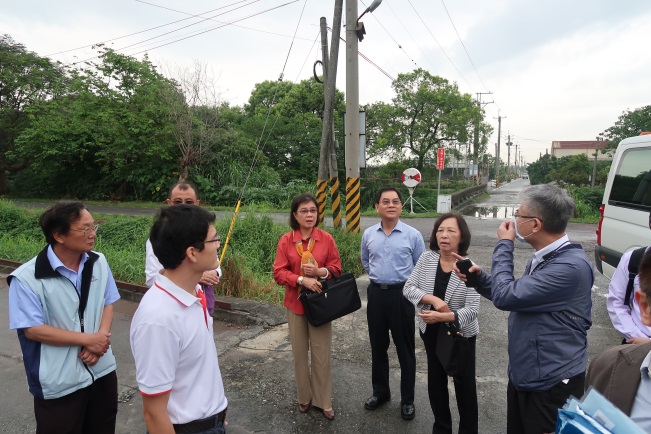 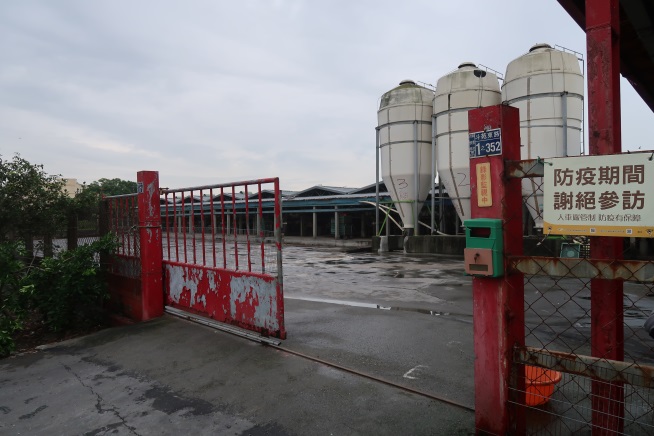 圖7.本院赴彰化縣實地履勘蛋雞場。圖7.本院赴彰化縣實地履勘蛋雞場。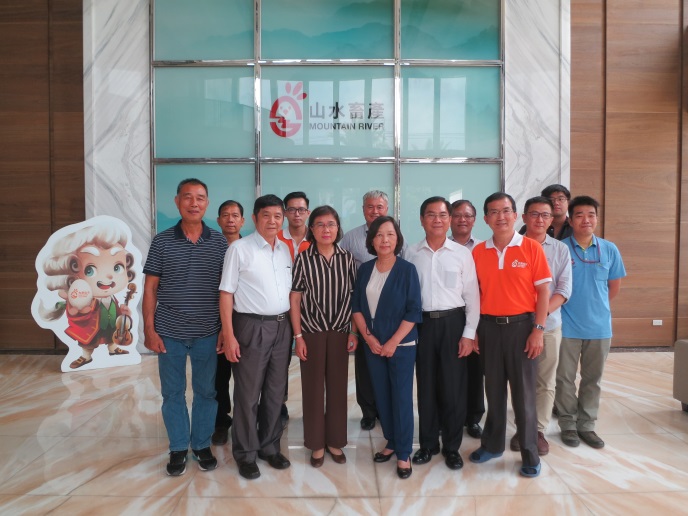 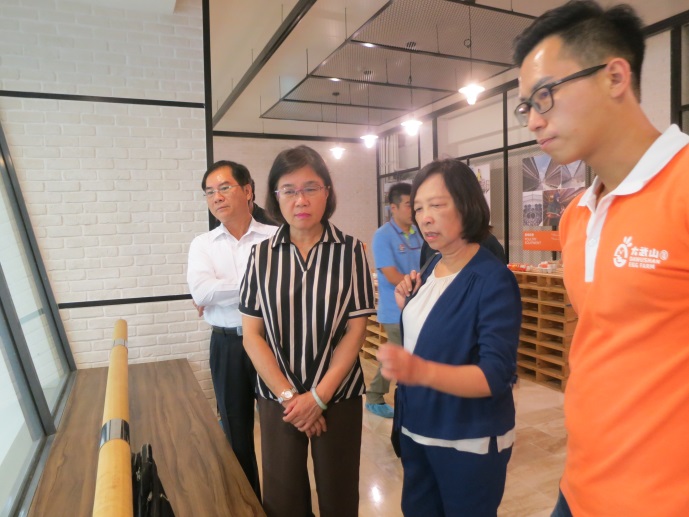 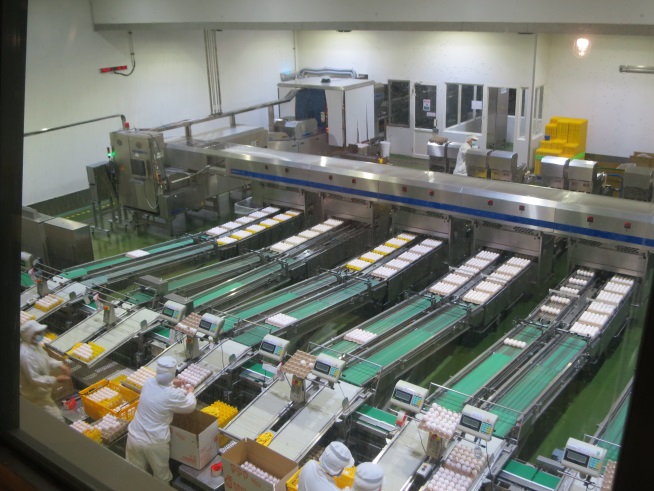 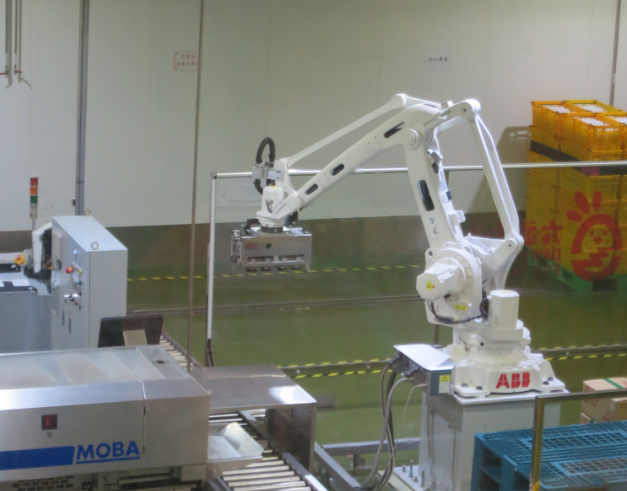 圖8.本院於7月1日再赴屏東縣實地履勘現代化蛋雞場。圖8.本院於7月1日再赴屏東縣實地履勘現代化蛋雞場。中央氣象局溪州自動氣象站(站號C0G720)近三年11月份溫差分析中央氣象局溪州自動氣象站(站號C0G720)近三年11月份溫差分析中央氣象局溪州自動氣象站(站號C0G720)近三年11月份溫差分析中央氣象局溪州自動氣象站(站號C0G720)近三年11月份溫差分析中央氣象局溪州自動氣象站(站號C0G720)近三年11月份溫差分析中央氣象局溪州自動氣象站(站號C0G720)近三年11月份溫差分析中央氣象局溪州自動氣象站(站號C0G720)近三年11月份溫差分析中央氣象局溪州自動氣象站(站號C0G720)近三年11月份溫差分析中央氣象局溪州自動氣象站(站號C0G720)近三年11月份溫差分析中央氣象局溪州自動氣象站(站號C0G720)近三年11月份溫差分析日數107年11月107年11月107年11月106年11月106年11月106年11月105年11月105年11月105年11月日數日最低溫日最高溫溫差日最低溫日最高溫溫差日最低溫日最高溫溫差118.822.53.717.728.110.420.827.36.5219.525.15.620.629.18.519.5266.5320.129.49.321.2264.819.627.88.242230.38.319.126.27.119.628.48.8521.129.1818.126.58.420.228.28621.929.27.320.326.96.620.430.19.7721.328.3721.928.76.821.330.18.882230821.728.87.120.6298.4921.329.88.521.629.98.319.425.86.41021.128.47.321.9275.1192341121.427.66.219.725.35.618.625.36.71220.926.75.819.424.24.821.829.57.71319.627.6820.724.84.120.830.49.61418.427.4921.527.96.421.231.510.31518.328.610.320.828.47.621.530.28.71621.127.86.720.930.49.521.2297.81721.325.84.522.431.28.819.829.49.6182129.28.219.728.18.421.229.17.9191927.88.817.823.8620.530.710.22018.428.19.71924.85.822.529.97.4212027.77.719.127.38.222.726.53.82218.723.95.218.525.36.821.524.93.42317.525.17.616.722.35.618.521.63.12415.827.311.517.321.54.217.324.57.22517.625.88.217.822.54.718.227.79.52618.321.43.119.225.15.920.325.65.32718.925.16.219.127.28.117.821.33.52817.622.14.519.928.58.617.524.572918.125.87.720.828.47.616.625.38.73017.627.910.320.125.45.319.124.25.1平均19.627.07.419.826.76.820.027.27.3中央氣象局溪州自動氣象站(站號C0G720)近三年12月份溫差分析中央氣象局溪州自動氣象站(站號C0G720)近三年12月份溫差分析中央氣象局溪州自動氣象站(站號C0G720)近三年12月份溫差分析中央氣象局溪州自動氣象站(站號C0G720)近三年12月份溫差分析中央氣象局溪州自動氣象站(站號C0G720)近三年12月份溫差分析中央氣象局溪州自動氣象站(站號C0G720)近三年12月份溫差分析中央氣象局溪州自動氣象站(站號C0G720)近三年12月份溫差分析中央氣象局溪州自動氣象站(站號C0G720)近三年12月份溫差分析中央氣象局溪州自動氣象站(站號C0G720)近三年12月份溫差分析中央氣象局溪州自動氣象站(站號C0G720)近三年12月份溫差分析日數107年12月107年12月107年12月106年12月106年12月106年12月105年12月105年12月105年12月日數日最低溫日最高溫溫差日最低溫日最高溫溫差日最低溫日最高溫溫差118.727.28.51924.45.417.823.65.8217.42810.618.923.84.917.924.86.9316.628.111.519.125.76.617.926.38.4417.829.511.717.223.2618.726.98.2520.828.17.314.320.86.520.127.67.5621.129.68.513.520.26.718.722.43.7718.925.46.515.221.15.918.124.36.2817.723.45.71216.24.217.824.97.1917.223.36.112.117.65.517.925.77.81018.221.93.712.121.29.11726.99.9111824.36.313.822.68.817.925.981215.619.94.31619.43.418.225.271315.423.78.31623.27.216.428.311.91417.324.26.914.424.29.81624.18.11516.225.59.316.424.4813.8206.21618.126.58.414.4205.613.218.14.91714.821.8713.516.83.313.923.79.81813.324.611.314.219.95.714.824.79.9191523.68.614.518.5415.125.710.62014.829.114.31320.77.717.228.811.62116.324.98.613.818.95.119.729.19.4221926.47.412.22411.81827.29.223182571423.99.917.425.37.92416.822.8615.223.98.717.324.372517.625.98.315.822.36.51726.29.22619.224.65.416.223.37.118.322.64.32716.422.461524.59.513.520.26.72814.622.17.516.725.68.912.214.22291320.17.116.6236.413.318.55.23012.822.39.516.325.391322.79.73115.7204.314.720.65.914.724.69.9平均16.824.77.815.021.96.916.524.37.7中央氣象局溪州自動氣象站(站號C0G720)近三年1月份溫差分析中央氣象局溪州自動氣象站(站號C0G720)近三年1月份溫差分析中央氣象局溪州自動氣象站(站號C0G720)近三年1月份溫差分析中央氣象局溪州自動氣象站(站號C0G720)近三年1月份溫差分析中央氣象局溪州自動氣象站(站號C0G720)近三年1月份溫差分析中央氣象局溪州自動氣象站(站號C0G720)近三年1月份溫差分析中央氣象局溪州自動氣象站(站號C0G720)近三年1月份溫差分析中央氣象局溪州自動氣象站(站號C0G720)近三年1月份溫差分析中央氣象局溪州自動氣象站(站號C0G720)近三年1月份溫差分析中央氣象局溪州自動氣象站(站號C0G720)近三年1月份溫差分析日數108年1月108年1月108年1月107年1月107年1月107年1月106年1月106年1月106年1月日數日最低溫日最高溫溫差日最低溫日最高溫溫差日最低溫日最高溫溫差114.921.76.813.423.810.415.224.39.1216.120.94.813.423.510.117.324.26.9316.922.25.315.125.11016.425.38.9417.125.58.416.420.64.218257517.5279.516.1203.917.925.67.76---16.118.62.517.124.17716.8258.216.719.83.118.925.26.3818.523.85.314.92510.117.8268.2917.224.67.41015.25.215.324.18.81018.323.95.69.716.46.714.324.29.91118.526.47.9917.38.315.225.610.41217.225.88.67.816.58.717.423.76.31317.323.25.96.318.412.114.920.35.41416.823.46.68.320.512.212.518.15.61517.222.95.711.221.610.414.118.44.31615.518.42.913.5239.513.720.36.61713.9195.118.124.66.514.322.48.11813.723.910.217.924.46.516.723.16.41914.721.36.617.421.94.51725.48.42016.822.75.917.421.84.41219.47.42113.719.15.417.423.56.112.320.382211.917.15.21623.37.312.320.68.32310.42110.615.422.67.212.221.59.32411.922.610.71523.38.313.520.46.925---14.4227.613.921.87.92613.519.86.31420612.622.710.12713.420.57.113.719.96.212.122.910.82811.423.111.713.820.66.812.226.113.9291322.89.81115.24.215.527.311.8301424.810.810.916.55.614.625.210.63117.12911.91219.77.714217平均15.422.86.9713.620.87.1714.923.08.17中央氣象局溪州自動氣象站(站號C0G720)近三年2月份溫差分析中央氣象局溪州自動氣象站(站號C0G720)近三年2月份溫差分析中央氣象局溪州自動氣象站(站號C0G720)近三年2月份溫差分析中央氣象局溪州自動氣象站(站號C0G720)近三年2月份溫差分析中央氣象局溪州自動氣象站(站號C0G720)近三年2月份溫差分析中央氣象局溪州自動氣象站(站號C0G720)近三年2月份溫差分析中央氣象局溪州自動氣象站(站號C0G720)近三年2月份溫差分析中央氣象局溪州自動氣象站(站號C0G720)近三年2月份溫差分析中央氣象局溪州自動氣象站(站號C0G720)近三年2月份溫差分析中央氣象局溪州自動氣象站(站號C0G720)近三年2月份溫差分析日數108年2月108年2月108年2月107年2月107年2月107年2月106年2月106年2月106年2月日數日最低溫日最高溫溫差日最低溫日最高溫溫差日最低溫日最高溫溫差114.218.84.69.915.15.215.221.26214.423.79.311.716.95.214.520.35.831629.813.8812.54.514.322.58.2417.524.77.28.411.73.316.722.15.4516.525.48.97.69.21.616.122.46.3617.226.298.315.57.215.223.98.771830129.2133.815.223.28816.724.17.41116.15.115.7226.3916.522.66.112.719.97.211.216.35.11015.323.98.613.720.779.516.46.91115.822.66.811.317.46.111.116.55.41215.125.210.111.918.46.510.6198.41318.525.67.110.120.510.411.721.910.21418.126.38.211.925.413.511.922.710.81517.7279.314.53015.512.3218.7161725.98.916.625.99.313.524.410.91715.923.87.916.122.26.114.525.811.31816.825.78.915.225.910.715.822.76.91916.326.510.216.529.412.914.424.29.8202027.17.115.323.48.117.428.711.32117.725.27.515.221.15.917.625.17.52216.222.96.71218617.423.86.42315.120.1512.621.38.712.923.610.72414.917.52.616.325.99.611.614.83.22515.623.98.315.123.78.61215.53.52616.126.310.21422.28.212.516.74.22717.324.97.615.321.66.312.419.77.32818.424.76.316.124.1813.222.39.1平均16.624.78.112.720.37.513.821.47.6